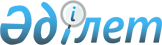 Об установлении дополнительных мер по социальной защите участникам инвалидам Великой Отечественной войны
					
			Утративший силу
			
			
		
					Постановление акимата Илийского района Алматинской области от 29 февраля 2012 года N 2-248. Зарегистрировано Управлением юстиции Илийского района Департамента юстиции Алматинской области 19 марта 2012 года N 2-10-155. Утратило силу постановлением акимата Илийского района Алматинской области от 31 декабря 2013 года № 11-2306      Сноска. Утратило силу постановлением акимата Илийского района Алматинской области от 31.12.2013 № 11-2306.

      Примечание РЦПИ:

      В тексте сохранена авторская орфография и пунктуация.       

В соответствии с пунктом 2 статьи 31 Закона Республики Казахстан "О местном государственном управлении и самоуправлении в Республики Казахстан" от 23 января 2001 года, статьи 20 Закона Республики Казахстан "О льготах и социальной защите участников, инвалидов Великой Отечественной войны и лиц, приравненных к ним" от 28 апреля 1995 года и в целях социальной поддержки участников, инвалидов Великой Отечественной войны акимат Илийского раиона ПОСТАНОВЛЯЕТ:



      1. Установить дополнительные меры по социальной защите участникам, инвалидам Великой Отечественной войны по оказанию материальной помощи на жилищно-коммунальные услуги один раз в месяц стоимость 45 киловатт электроэнергии, 1 газового баллона вместимостью 27 литров, а в домах где отсутствует централизованное отопление по рыночной цене стоимость 1 тонны угля один раз в год.



      2. Определить уполномоченным органом по назначению и выплате социальной помощи государственное учреждение "Отдел занятости и социальной программ Илийского района"



      3. Начальнику государственного учреждения "Отдел занятости и социальных программ Илийского района" Куматаеву Нурлану Орынбасаровичу осуществить выплату помощи по месту жительства путем перечисления денежных средств на предоставленные лицевые счета получателей через банки второго уровня или организации, имеющие лицензию Национального Банка Республики Казахстан на осуществление соответствующих видов банковских операций.



      4. Контроль за исполнением настоящего постановления возложить на заместителя Акима района Турымбетова Ерболата Сапаровича.



      5. Настоящее постановление вводится в действие по истечении десяти календарных дней после дня его первого официального опубликования.      Аким района                                Б. Абдулаев      СОГЛАСОВАНО:      Начальник государственного

      учреждения "Отдел занятости

      и социальных программ

      Илийского района"                          Куматаев Нурлан Орынбасарович

      29 февраля 2012 года      Начальник государственного

      Учреждения "Отдел экономики

      и бюджетного планирования"                 Кадир Аскар Кадирович

      29 февраля 2012 года
					© 2012. РГП на ПХВ «Институт законодательства и правовой информации Республики Казахстан» Министерства юстиции Республики Казахстан
				